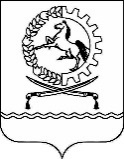 АДМИНИСТРАЦИЯОРЛОВСКОГО  РАЙОНА  РОСТОВСКОЙ  ОБЛАСТИПОСТАНОВЛЕНИЕ16.02.2023					№ 76 				п. ОрловскийО внесении изменений в постановление Администрации Орловского района от 03.11.2022 № 751 В соответствии с постановлением Администрации Орловского района от 29.01.2018 № 58 «Об утверждении Порядка разработки, реализации и оценки эффективности муниципальных программ Орловского района» Администрация Орловского районапостановляет:1.Внести в постановление Администрации Орловского района от 03.11.2022 №751 «Об утверждении плана реализации муниципальной программы «Эффективное управление муниципальными финансами» на 2023 год» изменение, изложив приложение к постановлению в новой редакции, согласно приложению к настоящему постановлению.2. Настоящее постановление подлежит размещению на официальном сайте Администрации Орловского района в информационно-телекоммуникационной сети «Интернет».3. Контроль за выполнением постановления возложить на заведующего финансовым отделом Администрации Орловского района Лячину Е.А.И.о. главыАдминистрацииОрловского района							Н.М. МихайловаУправляющий деламиАдминистрации Орловского района				З.Н. ДегтяреваПриложениек постановлениюАдминистрацииОрловского районаот 16.02.2023 № 76 «Приложениек постановлениюАдминистрацииОрловского районаот 03.11.2022 № 751Планреализации муниципальной программы Орловского района«Эффективное управление муниципальными финансами» на 2023 годУправляющий деламиАдминистрации Орловского района										З.Н. Дегтярева»Управляющий деламиАдминистрации Орловского района										З.Н. Дегтярева№п/пНомер и наименованиеОтветственный  исполнитель, соисполнитель, участник    (должность/ФИО)Ожидаемый результат  (краткое описание)Плановый срок реализациивсегоОбъем расходов, (тыс. рублей)Объем расходов, (тыс. рублей)Объем расходов, (тыс. рублей)№п/пНомер и наименованиеОтветственный  исполнитель, соисполнитель, участник    (должность/ФИО)Ожидаемый результат  (краткое описание)Плановый срок реализациивсегофедеральный бюджетобластной бюджетместный бюджетвнебюд-жетныеисточники123456789101.Подпрограмма 1 Долгосрочное финансовое планированиеЗаведующий финансовым отделом Администрации Орловского района Е.А.Лячина, заведующий сектором доходов Селюта Ю.А.------1.1.Основное мероприятие 1.1 Реализация мероприятий по росту доходного потенциала  Ростовской областиЗаведующий сектором доходов Селюта Ю.А.достижение устойчивой положительной динамики поступлений по всем видам налоговых и неналоговых доходов (в сопоставимых условиях)весьпериод----1.2.Основное мероприятие 1.2 Проведение оценки эффективности налоговых льгот (пониженных ставок по налогам), установленных нормативно-правовыми актами Орловского района  о налогах и сборахЗаведующий сектором доходов Селюта Ю.А.отмена неэффективных  муниципальных налоговых льгот в случае их выявленияи реализация мер, направленных на  их оптимизациювесьпериод----1.3.Основное мероприятие 1.3 Формирование расходов бюджета Орловского района в соответствии с муниципальными программамиЗаместитель заведующего-начальник сектора по бюджету Мойсенко Н.В.формирование и исполнение бюджета Орловского района на основе программно-целевых принципов (планирование, контроль и последующая оценка эффективности использования бюджетных средств); доля расходовбюджета Орловского района, формируемых в рамках муниципальных программ, к общему объему расходов бюджета Орловского районасоставит в 2023 году более 90 процентоввесьпериод----1.4.Контрольное событие программы  Внесение изменений в бюджетный прогноз Орловского районаЗаведующий финансовым отделом Е.А.Лячина, заместитель заведующего-начальник сектора по бюджету –Мойсенко Н.В., заведующий сектором доходов-Селюта Ю.А.принятие постановления Администрации Орловского района о внесении изменений  в бюджетный прогноз Орловского района27.02.2023----2.Подпрограмма 2 Нормативно-методическое, информационное обеспечение и организация бюджетного процессаЗаведующий финансовым отделом Е.А.Лячина, заместитель заведующего-начальник сектора по бюджету-–Мойсенко Н.В., заведующий сектором доходов-Селюта Ю.А, заведующий сектором учета и отчетности -главный бухгалтер-Сергеева Е.Л.--12 994,9--12 994,9-2.1.Основное мероприятие 2.1Разработка и совершенствование нормативного правового регулирования по организации бюджетного процесса                Заведующий финансовым отделом Е.А.Лячина, заместитель заведующего-начальник сектора по бюджету-Мойсенко Н.В., заведующий сектором доходов-Селюта Ю.А.подготовка проектов решений, нормативных правовых актов Администрации Орловского района, подготовка и принятие нормативных правовых актов финансового отдела Администрации Орловского района по вопросам организации бюджетного процессавесьпериод----2.2.Основное мероприятие 2.2Обеспечение деятельности финансового отдела Администрации Орловского районаЗаместитель заведующего-начальник сектора по бюджету- Мойсенко Н.В., заведующий сектором учета и отчетности -главный бухгалтер-Сергеева Е.Л.обеспечение реализации управленческой и организационной деятельности аппарата управления в целях повышения эффективности исполнения муниципальных функцийвесьпериод12 994,9--12 994,9-2.3.Основное мероприятие 2.3Организация планирования и исполнения расходов бюджета Орловского районаЗаведующий финансовым отделом Е.А.Лячина, заместитель заведующего-начальник сектора по бюджету-Мойсенко Н.В., заведующий сектором доходов-Селюта Ю.А.обеспечение качественного и своевременного исполнения бюджета Орловского районавесьпериод----2.4.Основное мероприятие 2.4Организация и осуществление муниципального финансового контроля за соблюдением бюджетного законодательства Российской Федерации, контроля за соблюдением законодательства Российской Федерации о контрактной системе в сфере закупок получателями средств бюджета Орловского районаВедущий специалист по контролюпресечение нарушений в финансово-бюджетной сфере, законодательства Российской Федерации о контрактной системе в сфере закупок товаров, работ, услуг для обеспечения муниципальных нужд и принятие мер по недопущению их в дальнейшем;совершенствование методологической базы по осуществлению внутреннего муниципального финансового контроля; методологическая поддержка муниципальных образований с целью единых подходов в вопросах организации внутреннего муниципального финансового контроля;обеспечение использования средств бюджета Орловского района в соответствии с условиями, целями и в порядке, установленных при их предоставлении в соответствии с действующим законодательствомвесьпериод----2.5.Основное мероприятие 2.5.Сопровождение единой информационной системы управления общественными финансами Ростовской области, в части приобретение средств вычислительной техникиЗаведующий финансовым отделом Е.А.Лячинаприобретение средств вычислительной техникивесьпериод----2.6.Контрольное событие программы         Представление в Администрацию Орловского района для внесения в Собрание депутатов Орловского района проекта решенияо бюджете Орловского районаЗаведующий финансовым отделом Е.А.Лячина, заместитель заведующего-начальник сектора по бюджету-Мойсенко Н.В.внесение проекта решения о бюджете Орловского района в Собрание депутатов Орловского района в сроки, установленные Бюджетным кодексом Российской Федерации15.11.2023----3.Подпрограмма 3Управление муниципальным долгом Орловского районаЗаведующий финансовым отделом Е.А.Лячина------3.1.Основное мероприятие 3.1Обеспечение проведения единой политики муниципальных заимствований Орловского района, управления муниципальным долгом в соответствии с Бюджетным кодексом Российской Федерации                    заместитель заведующего-начальник сектора по бюджету-Мойсенко Н.В.достижение экономически обоснованного объема муниципального долга Орловского районавесьпериод----3.2.Основное мероприятие 3.2 Планирование бюджетных ассигнований на обслуживание муниципального долга Орловского районазаместитель заведующего-начальник сектора по бюджету-Мойсенко Н.В.отсутствие просроченной задолженности по расходам на обслуживание муниципального долгавесьпериод----3.3.Контрольное событие программыПринятие распоряжения Администрации Орловского района о привлечении заемных средств  Заведующий финансовым отделом Е.А.Лячина, заместитель заведующего-начальник сектора по бюджету-Мойсенко Н.В.привлечение заемных средств для обеспечения сбалансированности бюджета Орловского района01.12.2023----4.Подпрограмма 4Содействие повышению качества управления муниципальными финансамиЗаведующий финансовым отделом Е.А.Лячина, заместитель заведующего-начальник сектора по бюджету-Мойсенко Н.В., заведующий сектором доходов-Селюта Ю.А.------4.1.Основное мероприятие 4.1 Методическая поддержка осуществления бюджетного процесса на местном уровнезаместитель заведующего-начальник сектора по бюджету-Мойсенко Н.В., заведующий сектором доходов-Селюта Ю.А.повышение качества управления бюджетным процессом на муниципальном уровне; соблюдение требований бюджетного законодательствавесь период----4.2.Основное мероприятие 4.2 Оценка качества управления муниципальными финансамизаместитель заведующего-начальник сектора по бюджету-Мойсенко Н.В., заведующий сектором доходов-Селюта Ю.А.получение объективной информации о качестве организации бюджетного процесса на муниципальном уровне на основании формализованных подходов01.05.2023----4.3.Основное мероприятие 4.3Использование мер стимулирующего и ограничительного характера, направленных на повышение качества управления муниципальными финансамизаместитель заведующего-начальник сектора по бюджету-Мойсенко Н.В., заведующий сектором доходов-Селюта Ю.А.повышение заинтересованности органов местного самоуправления в повышении качества бюджетного процессавесь период----4.4.Контрольное событие программы        Внесение предложений Главе Администрации Орловского района о вручении главам муниципальных образований сельских поселений  дипломовАдминистрации Орловского района по результатам проведения мониторинга качества управления бюджетным процессом за отчетный финансовый год      Заведующий финансовым отделом Е.А.Лячина, заместитель заведующего-начальник сектора по бюджету-Мойсенко Н.В.вручение главам администраций муниципальных образований сельских поселений дипломов Администрации Орловского района, оценка качества управления бюджетным процессом которых соответствует I степени качества, по результатам проведения мониторинга качества управления бюджетным процессом за отчетный финансовый год.01.05.2023----5.Подпрограмма 5Поддержание устойчивого исполнения местных бюджетовЗаведующий финансовым отделом Е.А.Лячина------5.1.Основное мероприятие 5.1 Совершенствование выравнивания бюджетной обеспеченности муниципальных образований сельских поселений, входящих в состав Орловского районаЗаместитель заведующего-начальник сектора по бюджету-Мойсенко Н.В.создание условий для устойчивого исполнения местных бюджетов в результате обеспечения минимально гарантированного уровня бюджетной обеспеченности муниципальных образованийвесь период----5.2.Основное мероприятие 5.2 Меры, направленные на обеспечение сбалансированности бюджетов муниципальных образований сельских поселений, входящих в состав Орловского районаЗаместитель заведующего-начальник сектора по бюджету-Мойсенко Н.В.создание условий для устойчивого исполнения местных бюджетоввесь период----6.3.Основное мероприятие 5.3 Предоставление бюджетных кредитов бюджетам муниципальных образований сельских поселений, входящих в состав Орловского районаЗаместитель заведующего-начальник сектора по бюджету-Мойсенко Н.В.обеспечение текущей сбалансированности бюджетов муниципальных образованийвесь период----7.Итого по муниципальной программефинансовый отдел администрации Орловского района--12 994,9--12 994,9-